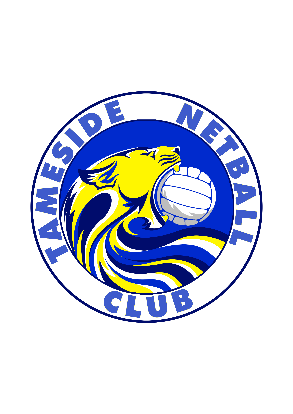 Club UmpireMain duties:be working towards or hold at least a Grade C award umpire pass card;hold appropriate umpire kit;have all appropriate equipment;be available to travel to venue;be available to work weekday nights and weekends;attend safeguarding and protecting children workshops or already has a certificate to prove attendance;hold at least a B award umpire pass card to officiate at regional and national clubs, regional senior league or NW Premier League; andattend any sub-committee group meetings as required.Signed ……………………………………………………………………..Date ………………………………………………………………………..